Enregistrement de la capsuleTous vos choix sont faits sauf un, souhaitez-vous voir la fenêtre dans laquelle on aperçoit votre binette ou pas. Si la réponse est oui, vous cochez, sous le carré bleu, « Show webcam window while recording » Quel avantage me direz-vous? Cela a l’avantage que selon ce que vous enseignerez, vous pourrez déplacer cette fenêtre afin qu’elle ne nuise jamais au contenu de votre capsule. Si vous ne la voyez pas, elle pourrait très bien se trouver par-dessus un élément de votre explication et l’élève vous verra au lieu de voir ce qu’il devrait voir pour comprendre.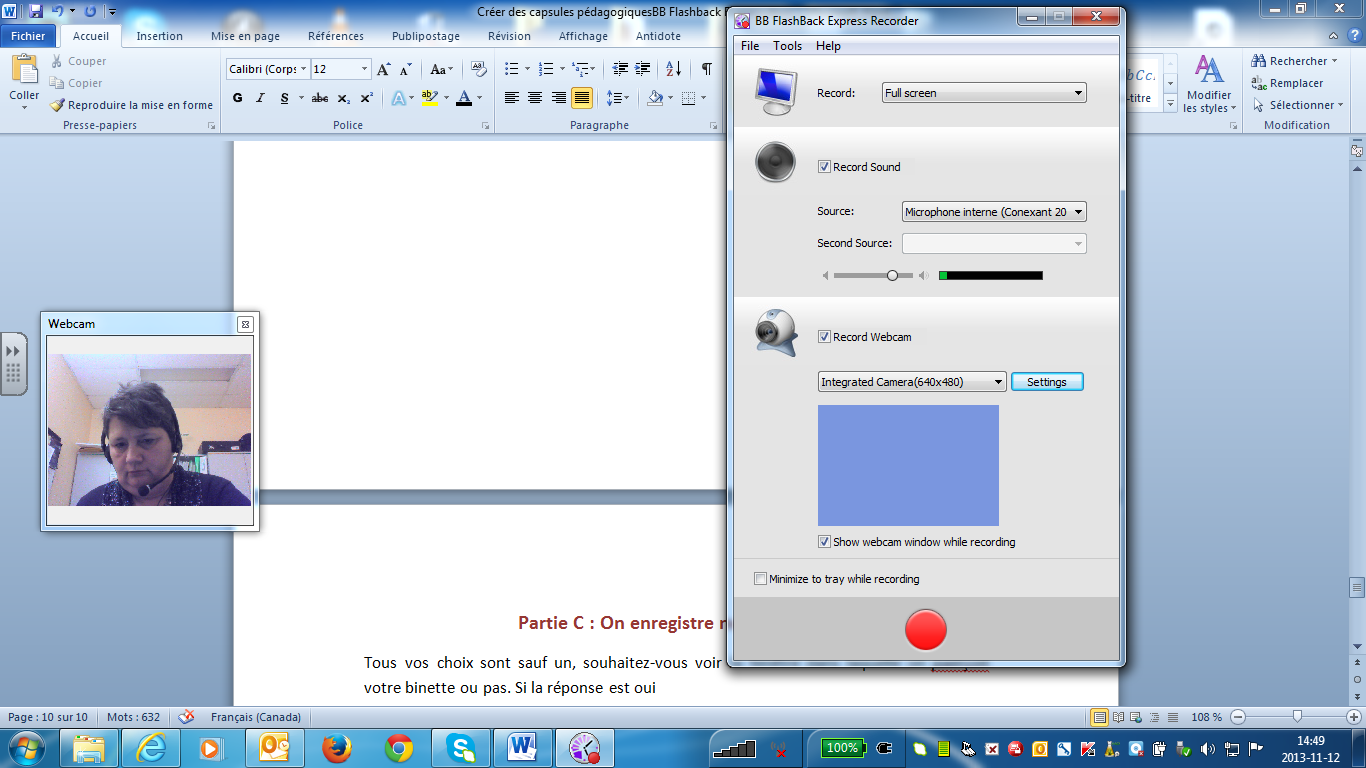 Prêt??? Appuyez sur le bouton rouge, cette fenêtre s’ouvrira.  Action 1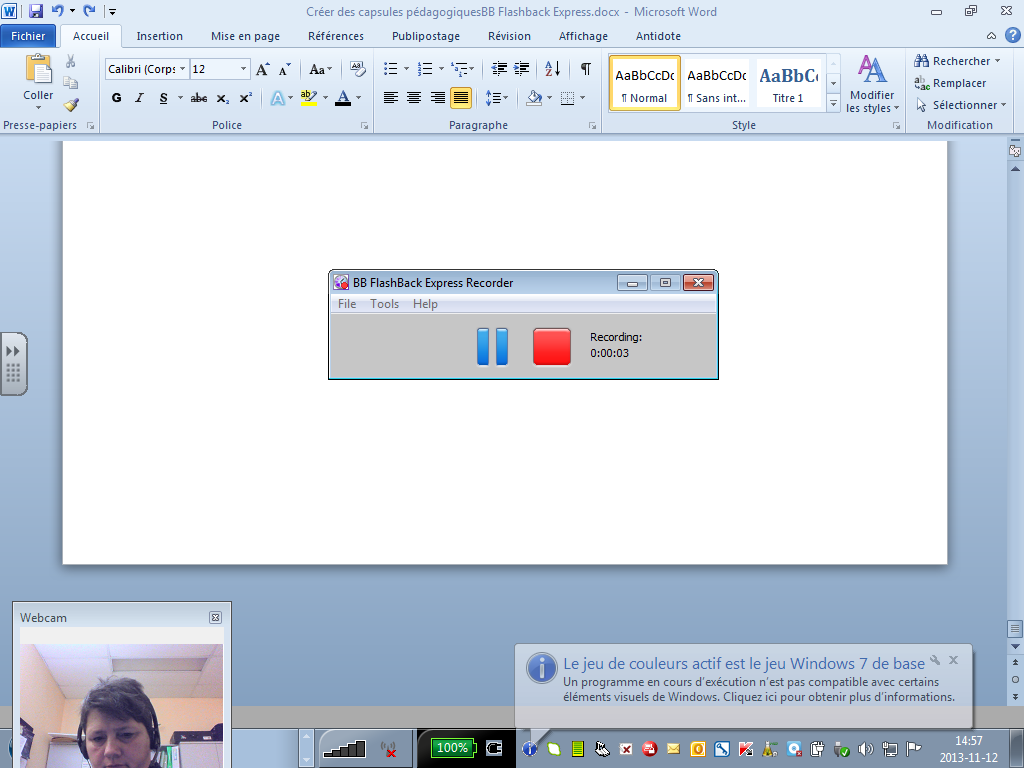 Action 2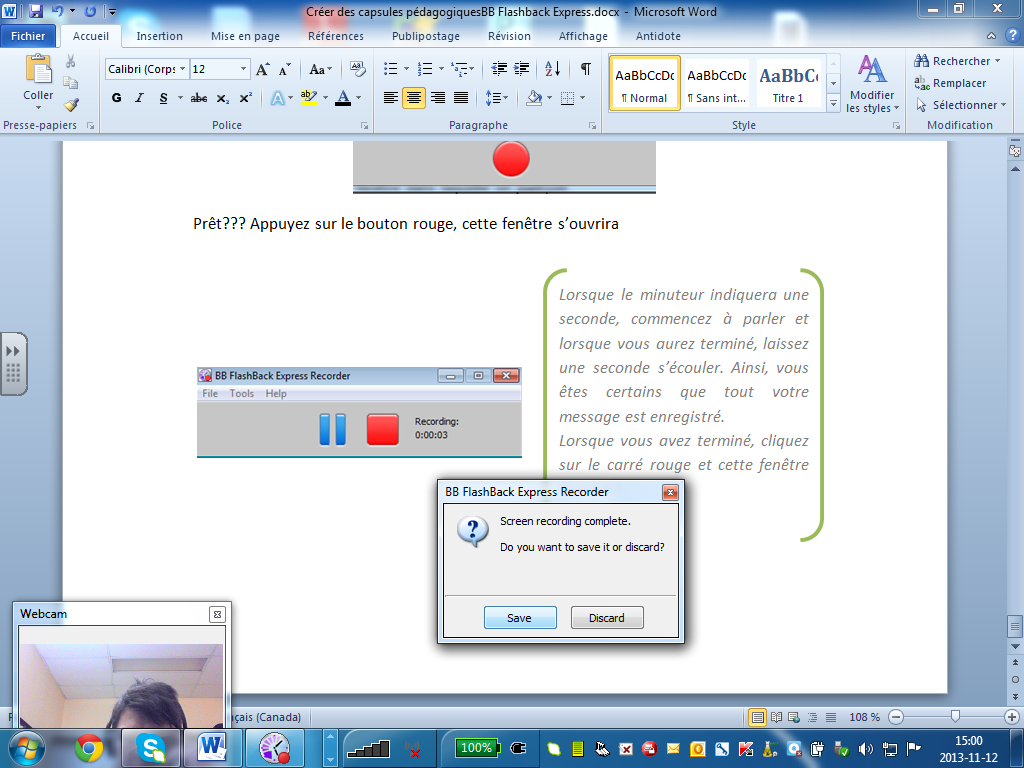 Action 3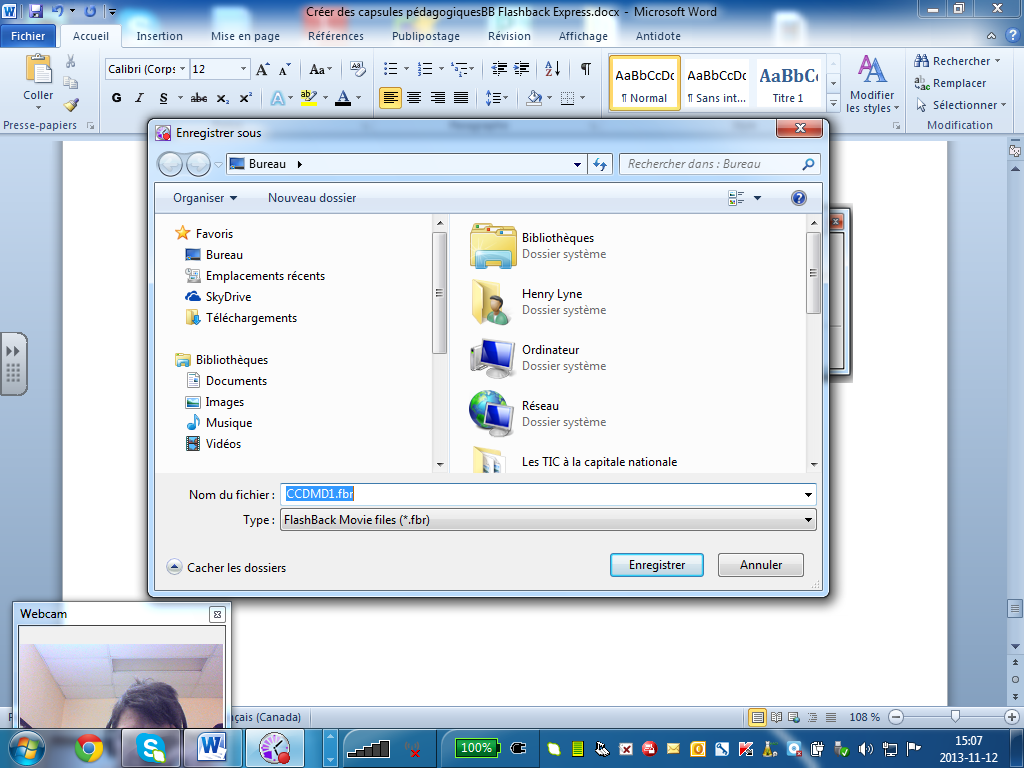 Action 4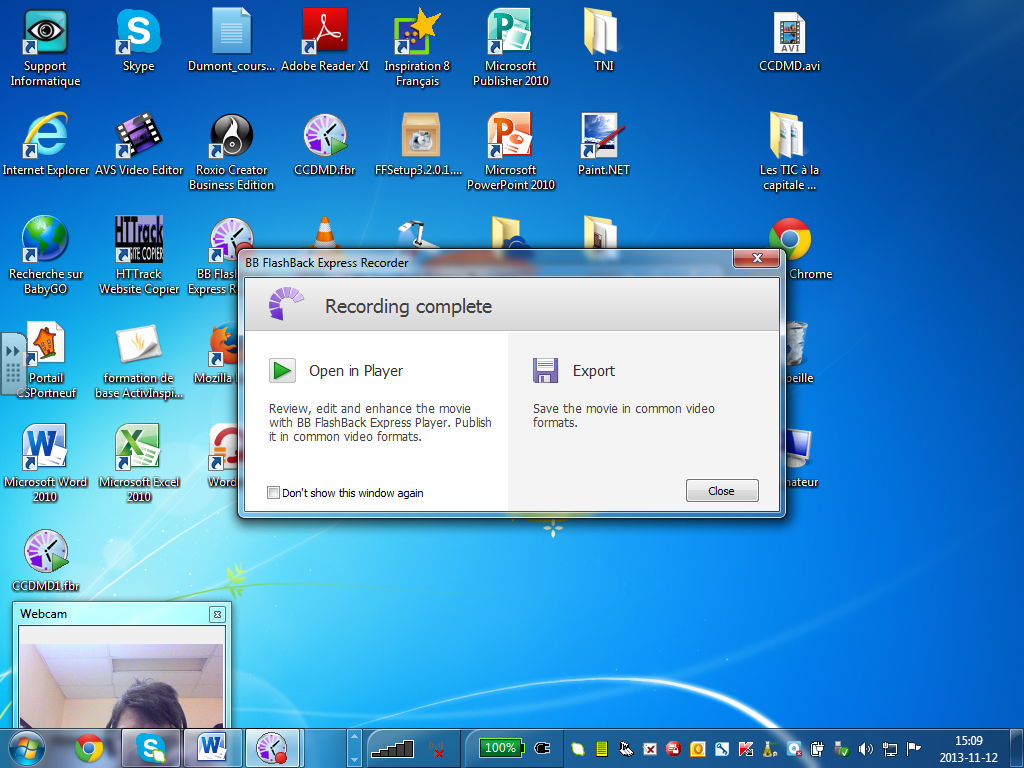 Action 5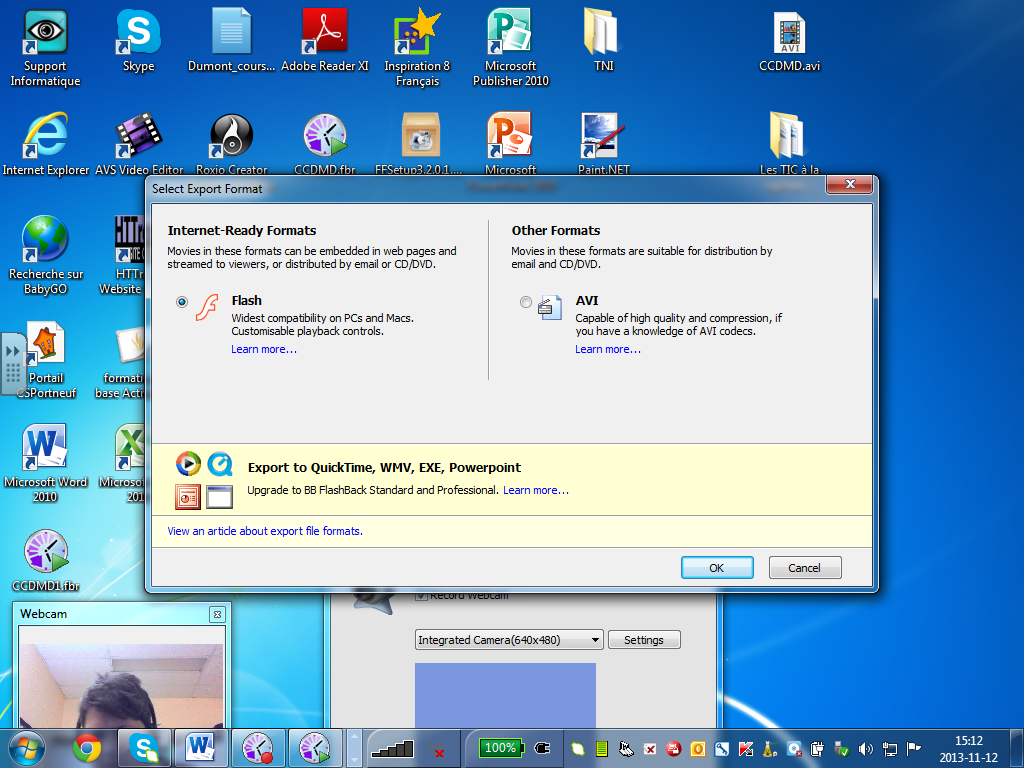 Action 6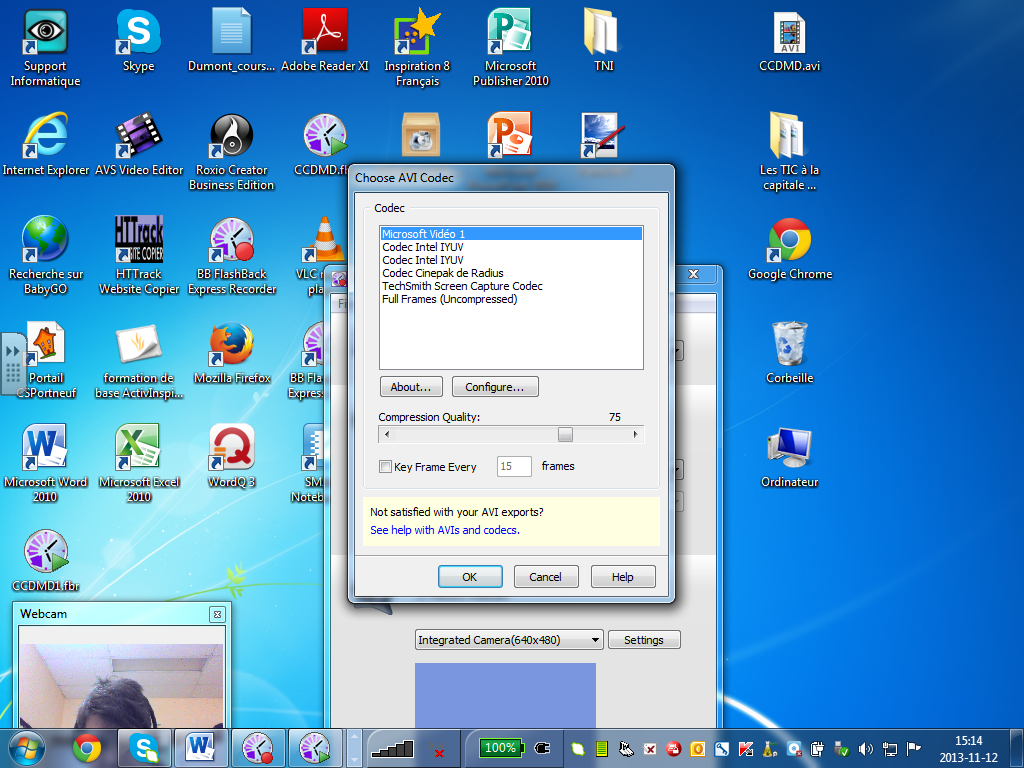 Action 7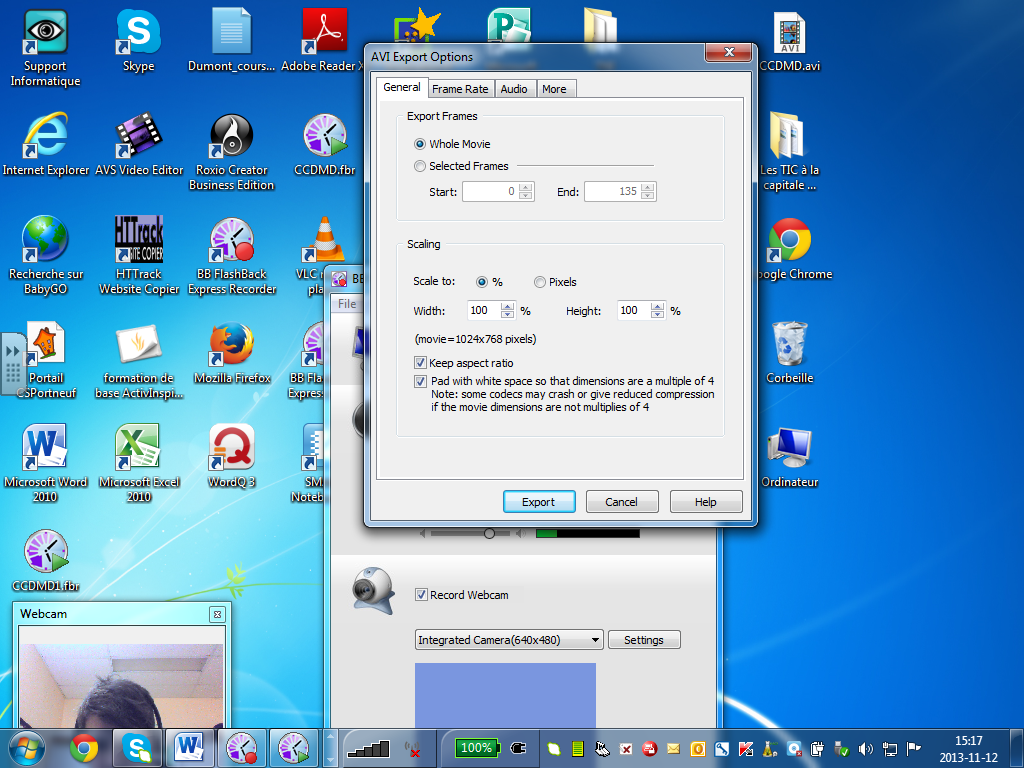 Action 8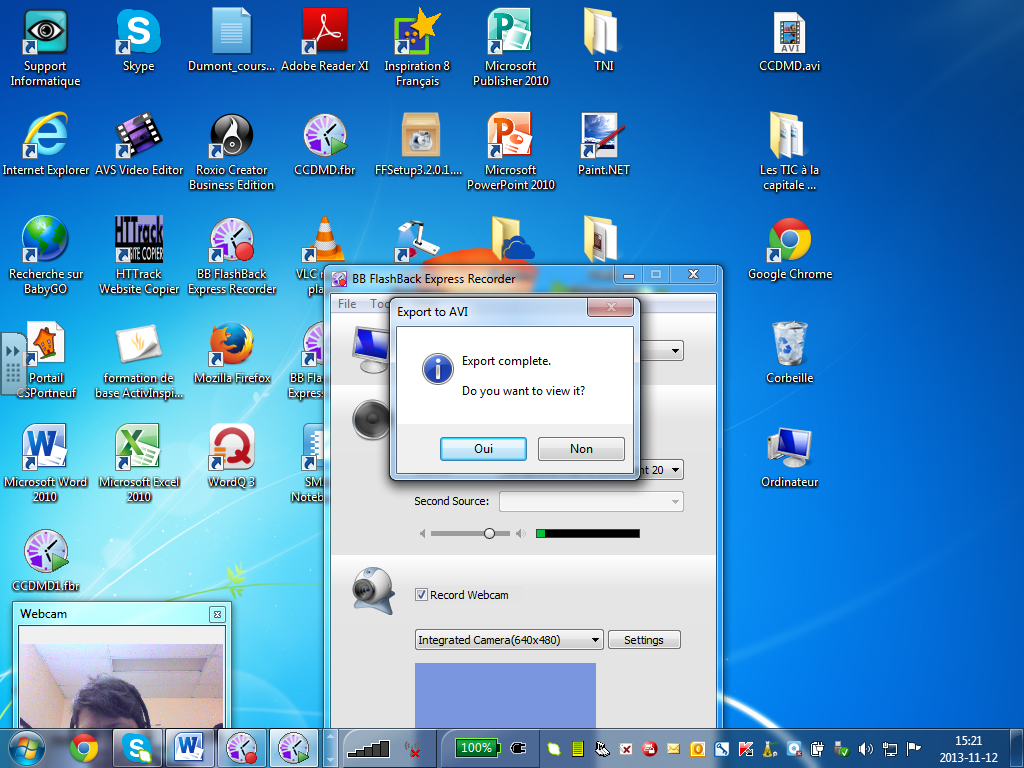 Si vous dites oui, la fenêtre de Windows média player ouvrira et vous pourrez visionner votre capsule. À moins qu’à votre centre, on est mis VLC comme logiciel de visionnement par défaut.